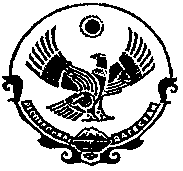 АДМИНИСТРАЦИЯ МУНИЦИПАЛЬНОГО ОБРАЗОВАНИЯ «ЧАРОДИНСКИЙ РАЙОН»П О С Т А Н О В Л Е Н И Е  от 16 ноября 2016г.  № 128-Ас. Цуриб              О создании организационно-проектного управленияадминистрации муниципального образования «Чародинский район»      В соответствии с перечнем поручений Главы Республики Дагестан от 24 марта 2016г. № 08-10 главам муниципальных районов, городских округов и постановления Правительства Республики Дагестан от 21 октября 2016г. № 303 «О внесении изменений в постановление Правительства Республики Дагестан» от 27 июня 2014г. № 295 администрация муниципального образования «Чародинский район» п о с т а н о в л я е т:         1. Создать организационно-проектное управление администрации муниципального образования «Чародинский район».         2. Управляющему делами администрации муниципального образования «Чародинский район» Абакаровой Ш.И. представить на утверждение новую структуру аппарата администрации муниципального образования «Чародинский район», Собрания депутатов муниципального образования «Чародинский район» в соответствии с постановлением Правительства Республики Дагестан от 21октября 2016г. № 303.        3. Настоящее постановление опубликовать на официальном сайте муниципального образования «Чародинский район».       4. Контроль за исполнением данного постановления оставляю за собой.          Глава Администрациимуниципального образования        «Чародинский район»                                                 М. Магомедов